FINDER 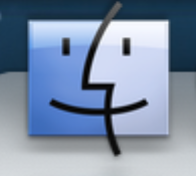 Opdracht 1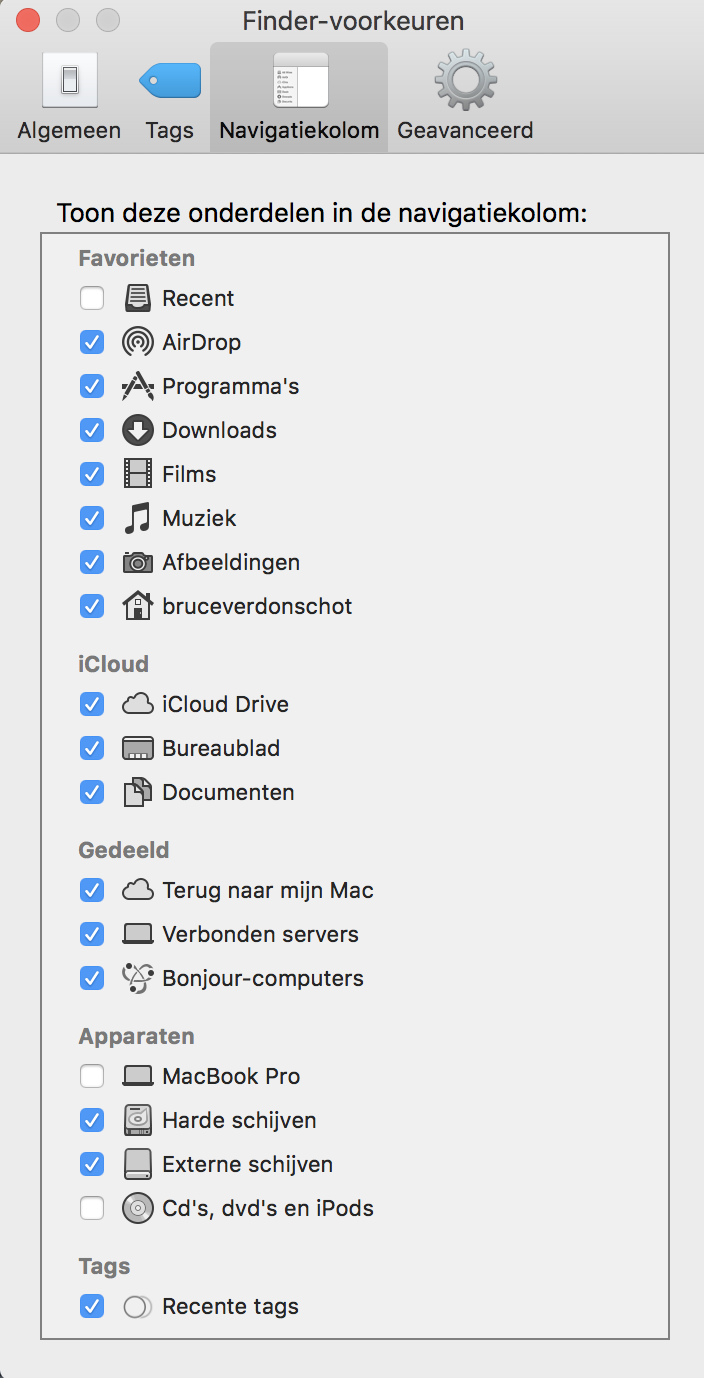 THUISMAP IN  NAVIGATIEKOLOM: Finder – VoorkeurenTabblad ‘Navigatiekolom’Selecteer gewenste favorietenSelecteer Thuismap ‘Huisje”Dit is de verzamelmap van alle gegevens en mappen.Zoals: afbeeldingen, downloads maar ook dropbox etc. Hier kan ook aangegeven worden welke externe apparaten zichtbaar zijn. Zoals externe schijven. Alle wijzigingen zijn direct terug te vinden in de navigatiekolom aan de linkerkant van het venster. Opdracht 2ONDERDELELEN TOEVOEGEN KNOPPENBALK: Finder – Voorkeuren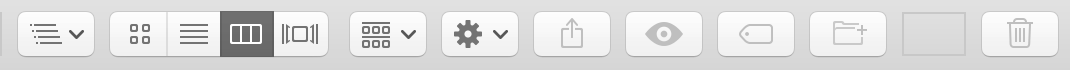 Rechtermuisknop knoppenbalk – ‘Pas knoppenbalk aan’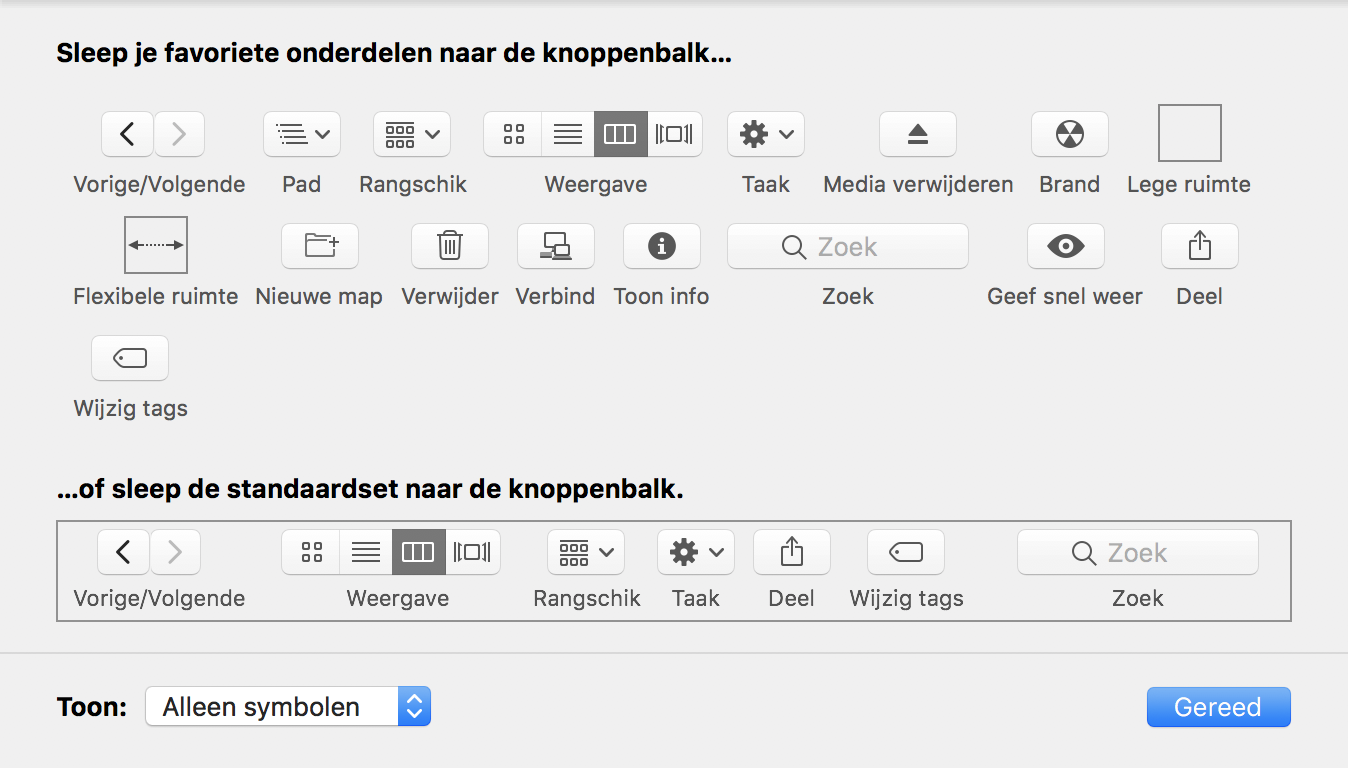 In dit overzicht staan alle beschikbare onderdelen. Sleep gewenst onderdeel op plaats in knoppenbalk.GereedAanrader: nieuwe map en prullenbakDeze snelkoppelingen besparen veel handelingen en zijn daarom erg handig. 